110年臺北市市有公用房地提供設置太陽光電公民電廠招標案標的清冊標的編號：1建物名稱：東新區民活動中心管理單位：南港區公所/市場處地點：臺北市南港區東明街99號建物類型：樓房樓層數：3建物屋齡：30年說明：建議施作範圍為建物屋頂，可施做範圍約263 m2競標設備設置容量下限不低於13峰瓩（kWp）。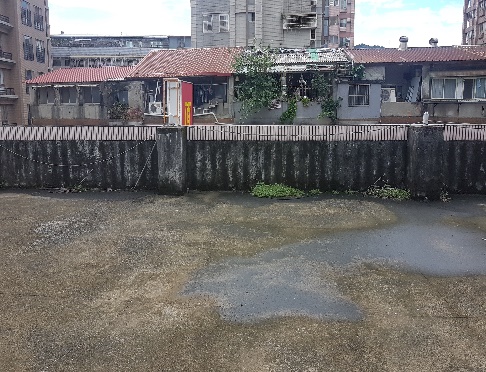 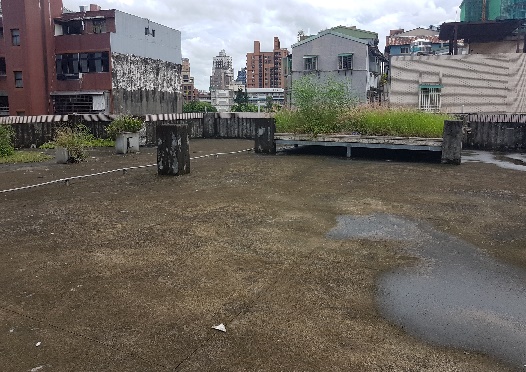 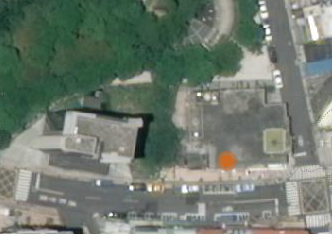 110年臺北市市有公用房地提供設置太陽光電公民電廠招標案標的清冊標的編號：2建物名稱：大同分局重慶北路派出所管理單位：臺北市政府警察局地點：臺北市大同區重慶北路3段320號之2號建物類型：樓房(屋頂鐵皮加蓋)樓層數：2建物屋齡：12年說明：建議施作範圍為建物屋頂，可施做範圍約200 m2競標設備設置容量下限不低於10峰瓩（kWp）。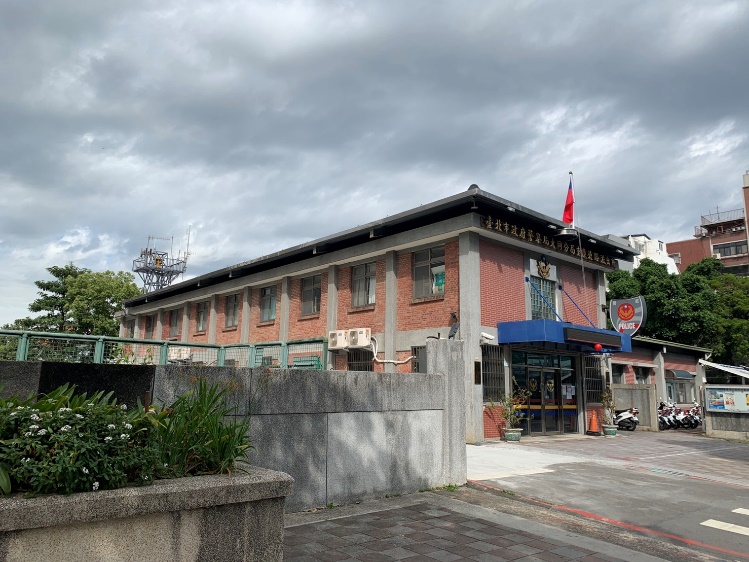 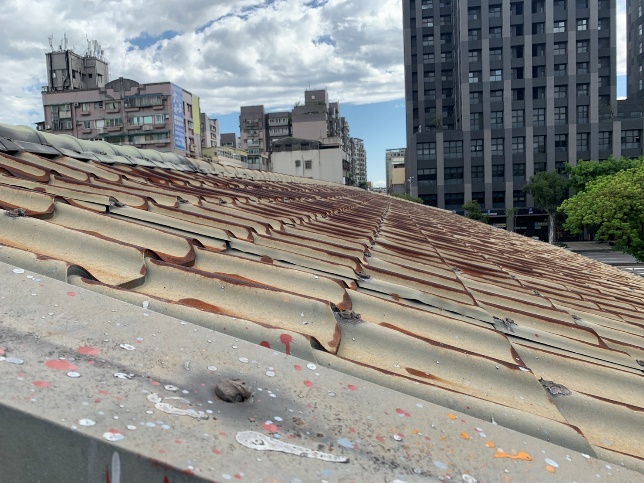 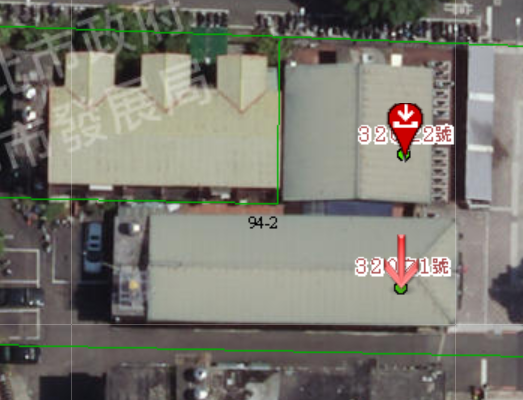 110年臺北市市有公用房地提供設置太陽光電公民電廠招標案標的清冊標的編號：3建物名稱：民族苗圃管理單位：臺北市公園路燈管理處地點：臺北市中山區新生北路三段168號(鄰近中山計程車服務站)建物類型：鋼構建物樓層數：3建物屋齡：12年說明：建議施作範圍為建物屋頂，可施做範圍約147 m2競標設備設置容量下限不低於7.5峰瓩（kWp）。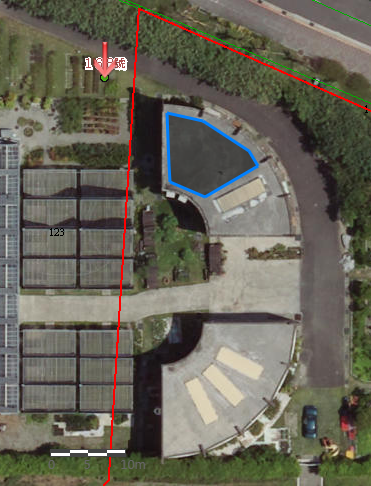 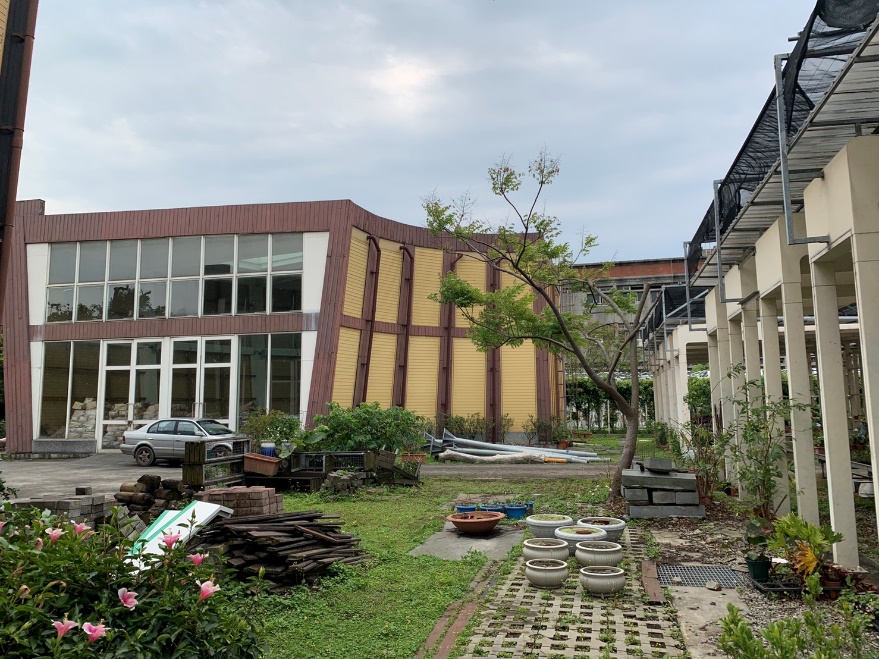 110年臺北市市有公用房地提供設置太陽光電公民電廠招標案標的清冊標的編號：4建物名稱：福佳區民活動中心管理單位：士林區公所/臺北市公園路燈管理處地點：臺北市士林區美崙街190號建物類型：石頭屋建物樓層數：2建物屋齡：53年說明：建議施作範圍為2棟建物屋頂，可施做範圍約180 m2競標設備設置容量下限不低於9峰瓩（kWp）。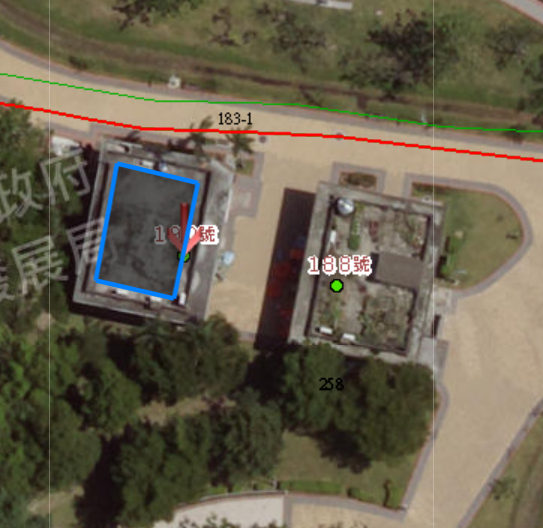 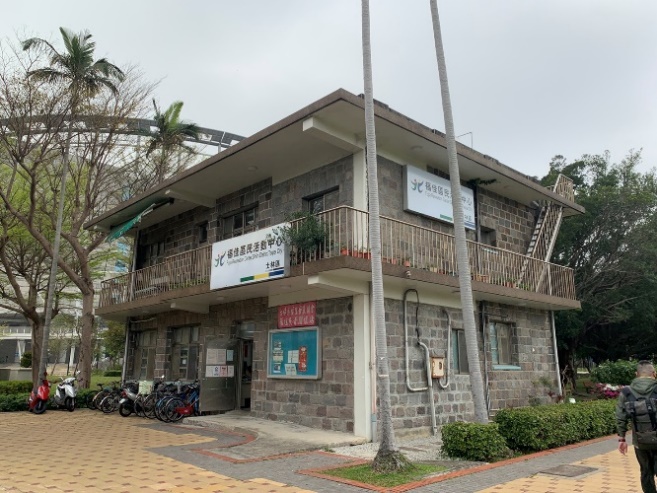 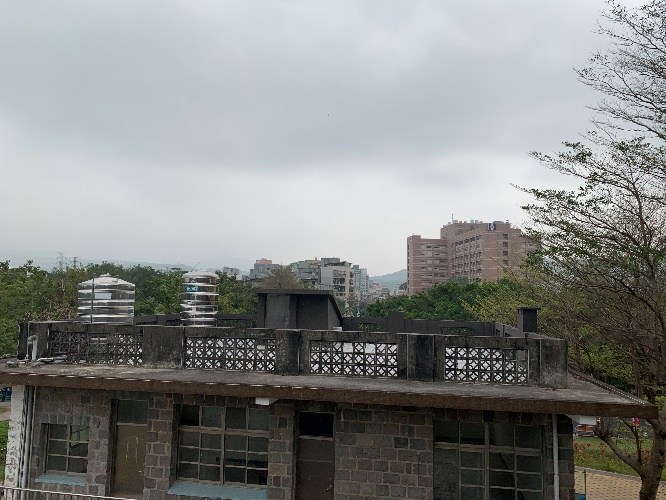 110年臺北市市有公用房地提供設置太陽光電公民電廠招標案標的清冊標的編號：5建物名稱：六合圖書館管理單位：臺北市立圖書館地點：臺北市松仁路240巷19號建物類型：樓房樓層數：7建物屋齡：13年說明：建議施作範圍為建物屋頂，可施做範圍約170 m2競標設備設置容量下限不低於8.5峰瓩（kWp）。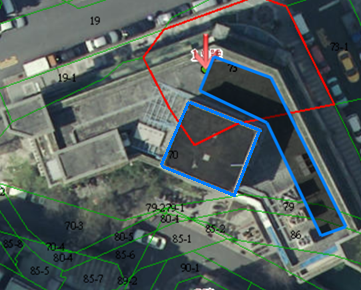 110年臺北市市有公用房地提供設置太陽光電公民電廠招標案標的清冊標的編號：6建物名稱：光華商場管理單位：臺北市市場處地點：臺北市中正區市民大道3段8號建物類型：樓房樓層數：6-8建物屋齡：13年說明：建議施作範圍為建物屋頂，可施做範圍約200-300 m2競標設備設置容量下限不低於15峰瓩（kWp）。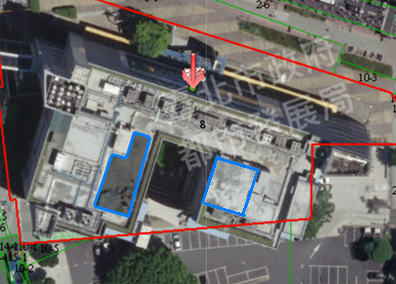 